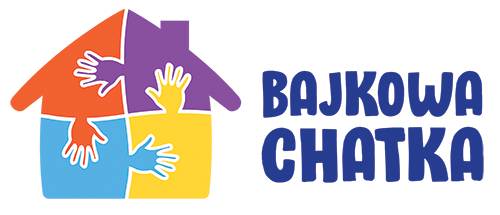 Katowice, dnia ………………………… r.Data wpływu……………………………………DyrektorNAPPAkademia Przedszkolaka Bajkowa ChatkaJa, niżej podpisany / a ………………………………………………………………………………………………………………, będąc rodzicem / opiekunem prawnym dziecka ……………………………………………………………………………(PESEL dziecka ……………………………………………) zwracam się z prośbą o objęcie wczesnym wspomaganiem rozwoju od dnia ……………………………………Oświadczam, że zapoznałem/am się z Regulaminem Organizacji Wczesnego Wspomagania Rozwoju Dziecka W Niepublicznym Arteterapeutycznym Punkcie Przedszkolnym Akademia Przedszkolaka Bajkowa Chatka w Katowicach.Wraz z niniejszym podaniem przedkładam oryginał Opinii Poradni Psychologiczno Pedagogicznej o potrzebie wczesnego wspomagania rozwoju.……………………………………………………………(podpis Rodzica / Opiekuna prawnego)……………………………………………………………(podpis Dyrektora)